ObjectivesSeeking challenging and responsible position where my education, ability potential can be fully and effectively utilized with opportunities for growth, enhancement of knowledge and to serve in building the nation. I will prove to be an asset to my employer and to be part of an organization that thrives on the latest technologies and concepts and which shows a good career path.   Experience Work as a Assistant in Program Office Of Economics Deptt. IIUI  From May 2011 to May 2015Work as Research Associate at Economics Deptt. IIUI from  June 2015 to  January 2016    Skills and Abilities:Establishes, builds and maintains effective working relationships with staff and clients to facilitate the provisionAbility to perform a variety of repetitive and routine tasks and duties Fast Learner, willing to shoulder challenges and responsibilities.Self motivated to learn new technologies and work hard.Good knowledge of administrative rules and regulations Ability to analyze problems/issues.Good communication skills.Good team player.  LaungagesArabic, English, Urdu, Pshto Workshops and Seminars:10 days Lecture Series on Islamic Banking & Finance: Practice, Prospects & ChallengesOrganized by the Faculty of Shariah and Law in collaboration with Department of Islamic Banking and Finance, IIIE (International Islamic University Islamabad).Seminar on National Income accounts.Career Development Workshop.3rd International Conference & exhibition on Islamic Banking and Takaful at convention centre, Islamabad-Pakistan. Organized by AlHuda (CIBE).10 days Islamic Tarbiah Course Organized by Dawah Academy IIUI. 1 month internship at Dubai Islamic bank Pakistan      First Name of Application CV No: 1702992Whatsapp Mobile: +971504753686 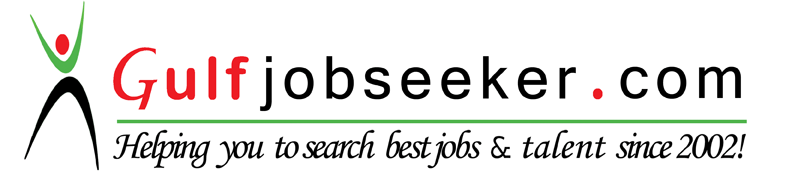 Academic QualificationsAcademic QualificationsAcademic QualificationsAcademic QualificationsAcademic QualificationsDegreeDegreeBoard/University/collegePercentage of Marks/CGPAYear of PassingMSc Economics(Specialization in Islamic Banking & Finance)(Equivalent to MS)International Islamic University IslamabadInternational Islamic University Islamabad3.60/4August 2012August 2012BSc. (Hons) Economics(Specialization in Islamic Banking & Finance)International Islamic University IslamabadInternational Islamic University Islamabad3.16 /4June 2011June 2011FScGovt. Superior Science College PeshawarGovt. Superior Science College Peshawar66.54%20062006S.S.CMardan BoardMardan Board73%20042004